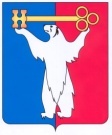 АДМИНИСТРАЦИЯ ГОРОДА НОРИЛЬСКАКРАСНОЯРСКОГО КРАЯРАСПОРЯЖЕНИЕ13.04.2018 		                               г. Норильск	                                            № 1901О наделении полномочиями	В соответствии с частью 5 статьи 5 Федерального закона от 20.08.2004             №113-ФЗ «О присяжных заседателях федеральных судов общей юрисдикции                      в Российской Федерации»: 1. Наделить заместителя Главы города Норильска по взаимодействию                        с правоохранительными органами полномочиями:1.1. по уведомлению граждан, включенных в списки кандидатов в присяжные заседатели муниципального образования город Норильск;1.2. по рассмотрению поступающих от граждан, включенных в списки кандидатов в присяжные заседатели муниципального образования город Норильск, обращений о необоснованном включении их в указанные списки, об исключении их из этих списков или исправлении неточных сведений о кандидатах в присяжные заседатели, содержащихся в этих списках.2. Разрешить использование факсимильного воспроизведения подписи с помощью средств механического или иного копирования при подписании уведомлений о включении граждан в списки кандидатов в присяжные заседатели муниципального образования город Норильск.3. Опубликовать настоящее распоряжение в газете «Заполярная правда» и разместить его на официальном сайте муниципального образования город Норильск.И.о. Главы города Норильска                                                                            А.В. Малков